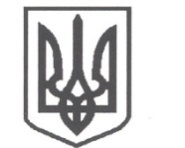 УКРАЇНАСРІБНЯНСЬКА СЕЛИЩНА РАДАЧЕРНІГІВСЬКОЇ ОБЛАСТІПРОЕКТ РІШЕННЯ(тридцятасесія сьомого скликання)19 червня 2020 року			смт. СрібнеПро затвердження розпорядженьГолови Срібнянської селищної ради,прийнятих в міжсесійний період	Керуючись статтею 26 та статтею 42 Закону України "Про місцеве самоврядування в Україні" сесія Срібнянської селищної ради вирішила:        1.Затвердити розпорядження голови Срібнянської селищної ради прийняті в міжсесійний період:-  № 48 від 14квітня 2020 року «Про надання відпустки Мартинюк І.І.»;        - №66від 04червня 2020 року «Про надання частини основної щорічної відпустки секретарю селищної ради Мартинюк І.І.».2.Контроль за виконанням цього рішення покласти на керуючого справами(секретаря) виконавчого комітету І.ГЛЮЗО. Секретар селищної ради						І. МАРТИНЮК